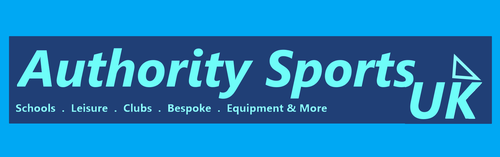 Liability Insurance:It is important to ensure that you have adequate insurance cover in place before undertaking any gymnastics activity with your students / care users.Many of you will be covered to run Disabilities Gymnastics sessions by your schools or leisure centre insurance, or some professional bodies insurance may also cover this, you will need to check to ensure you are covered prior to activity.However, if you intend to run sessions outside of your normal place of work on a self-employed or club basis and do not already have insurance in place, you will need to obtain cover. Gymnastic Britannia – Is a not-for-profit Organisation that provides, coach and club membership and provides excellent cover for insurance, as well as covering all of AuthoritySportsUK, British Gymnastics, IGA qualifications.Visit www.gymnasticbritannia.org for full details.